Selsdon Residents’ AssociationChildren’s Egg Hunt Competition 2024During the week from Thursday 28 March until Wednesday 3 April, six shops along our High Street will display a coloured egg in their shop window. All you have to do is to complete the form below with the correct location of each egg and your name, address and age*. Then get your parents/guardians to take a photo of the form and get them to send it by Friday 5 April to the Gazette Editor at  selsdongazettesra@gmail.com 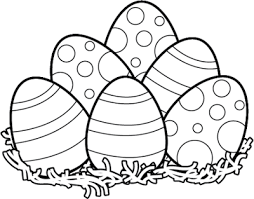 The winners will be drawn at random from all the correct forms received. (*Any data collected will be destroyed after the competition.)Name ___________________________________________________Address __________________________________________________________________________________________________________________________________________________________________Age ______Colour of Egg seenName of Shop where egg is displayedRedOrangeYellowGreenBluePurple